Massachusetts Department of Environmental Protection Bureau of Resource Protection – Title 5 PermittingBRP WP 63 	Disposal System Construction Permit for 				State or Federal FacilitiesMassachusetts Department of Environmental Protection Bureau of Resource Protection – Title 5 PermittingBRP WP 63 	Disposal System Construction Permit for 				State or Federal FacilitiesPlease do not mail.Submit through ePlace.See instructions.Please do not mail.Submit through ePlace.See instructions.Important: When filling out forms on the computer, use only the tab key to move your cursor - do not use the return key.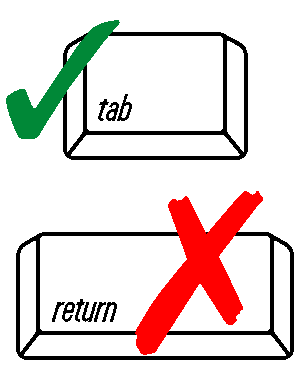 A. General InformationA. General InformationA. General InformationA. General InformationImportant: When filling out forms on the computer, use only the tab key to move your cursor - do not use the return key.1.	Applicant:1.	Applicant:1.	Applicant:1.	Applicant:Important: When filling out forms on the computer, use only the tab key to move your cursor - do not use the return key.NameNameNameNameImportant: When filling out forms on the computer, use only the tab key to move your cursor - do not use the return key.AddressAddressAddressAddressImportant: When filling out forms on the computer, use only the tab key to move your cursor - do not use the return key.City/TownStateStateZip CodeImportant: When filling out forms on the computer, use only the tab key to move your cursor - do not use the return key.Telephone2.	Facility Address/Location (if different from applicant):2.	Facility Address/Location (if different from applicant):2.	Facility Address/Location (if different from applicant):2.	Facility Address/Location (if different from applicant):AddressAddressAddressAddressCity/TownStateStateZip Code3.	System Designer Information (Registered Sanitarian [RS] or Professional Engineer [PE] for systems under 2,000 gallons per day; PE for systems 2,000 gallons or more per day):3.	System Designer Information (Registered Sanitarian [RS] or Professional Engineer [PE] for systems under 2,000 gallons per day; PE for systems 2,000 gallons or more per day):3.	System Designer Information (Registered Sanitarian [RS] or Professional Engineer [PE] for systems under 2,000 gallons per day; PE for systems 2,000 gallons or more per day):3.	System Designer Information (Registered Sanitarian [RS] or Professional Engineer [PE] for systems under 2,000 gallons per day; PE for systems 2,000 gallons or more per day):NameCompany NameCompany NameCompany NameAddressAddressAddressAddressCity/TownStateStateZip CodeTelephone4.	Registration:4.	Registration:4.	Registration:4.	Registration:P.E.P.E.P.E.P.E.SanitarianSanitarianSanitarianSanitarianRegistration NumberRegistration NumberRegistration NumberRegistration Number5.	The legal entity which will own facility is: 	 State/County	 Federal	 Other:5.	The legal entity which will own facility is: 	 State/County	 Federal	 Other:5.	The legal entity which will own facility is: 	 State/County	 Federal	 Other:5.	The legal entity which will own facility is: 	 State/County	 Federal	 Other:SpecifySpecifySpecify6. 	Does this project require a filing under 301 CMR 11.00 and MGL c. 30, ss 61-62H, the	Massachusetts Environmental Policy Act? 		 Yes		 No6. 	Does this project require a filing under 301 CMR 11.00 and MGL c. 30, ss 61-62H, the	Massachusetts Environmental Policy Act? 		 Yes		 No6. 	Does this project require a filing under 301 CMR 11.00 and MGL c. 30, ss 61-62H, the	Massachusetts Environmental Policy Act? 		 Yes		 No6. 	Does this project require a filing under 301 CMR 11.00 and MGL c. 30, ss 61-62H, the	Massachusetts Environmental Policy Act? 		 Yes		 No	If yes, has a filing been made? 			 Yes		 No	If yes, has a filing been made? 			 Yes		 No	If yes, has a filing been made? 			 Yes		 No	If yes, has a filing been made? 			 Yes		 NoIf yes, EOEA File #A. General Information (cont.)A. General Information (cont.)A. General Information (cont.)A. General Information (cont.)7.	Two complete set of plans and specifications, including a locus map, properly stamped and signed by a Massachusetts Registered Professional Engineer or Massachusetts Registered Sanitarian must accompany the application. Plans must be prepared in accordance with the provisions of 310 CMR 15.220.7.	Two complete set of plans and specifications, including a locus map, properly stamped and signed by a Massachusetts Registered Professional Engineer or Massachusetts Registered Sanitarian must accompany the application. Plans must be prepared in accordance with the provisions of 310 CMR 15.220.7.	Two complete set of plans and specifications, including a locus map, properly stamped and signed by a Massachusetts Registered Professional Engineer or Massachusetts Registered Sanitarian must accompany the application. Plans must be prepared in accordance with the provisions of 310 CMR 15.220.7.	Two complete set of plans and specifications, including a locus map, properly stamped and signed by a Massachusetts Registered Professional Engineer or Massachusetts Registered Sanitarian must accompany the application. Plans must be prepared in accordance with the provisions of 310 CMR 15.220.7.	Two complete set of plans and specifications, including a locus map, properly stamped and signed by a Massachusetts Registered Professional Engineer or Massachusetts Registered Sanitarian must accompany the application. Plans must be prepared in accordance with the provisions of 310 CMR 15.220.7.	Two complete set of plans and specifications, including a locus map, properly stamped and signed by a Massachusetts Registered Professional Engineer or Massachusetts Registered Sanitarian must accompany the application. Plans must be prepared in accordance with the provisions of 310 CMR 15.220.7.	Two complete set of plans and specifications, including a locus map, properly stamped and signed by a Massachusetts Registered Professional Engineer or Massachusetts Registered Sanitarian must accompany the application. Plans must be prepared in accordance with the provisions of 310 CMR 15.220.7.	Two complete set of plans and specifications, including a locus map, properly stamped and signed by a Massachusetts Registered Professional Engineer or Massachusetts Registered Sanitarian must accompany the application. Plans must be prepared in accordance with the provisions of 310 CMR 15.220.	Are plans and specifications enclosed? 			 Yes		 No	Are plans and specifications enclosed? 			 Yes		 No	Are plans and specifications enclosed? 			 Yes		 No	Are plans and specifications enclosed? 			 Yes		 No8. 	Has a site evaluation been performed which includes, among other things, a percolation test and a soil evaluation by an approved soil evaluator? 		 Yes (Attach all forms)	 No8. 	Has a site evaluation been performed which includes, among other things, a percolation test and a soil evaluation by an approved soil evaluator? 		 Yes (Attach all forms)	 No8. 	Has a site evaluation been performed which includes, among other things, a percolation test and a soil evaluation by an approved soil evaluator? 		 Yes (Attach all forms)	 No8. 	Has a site evaluation been performed which includes, among other things, a percolation test and a soil evaluation by an approved soil evaluator? 		 Yes (Attach all forms)	 No9. 	Does the system design require approval of pumping prior to the septic tank pursuant to 310 CMR 15.229? 							 Yes		 No9. 	Does the system design require approval of pumping prior to the septic tank pursuant to 310 CMR 15.229? 							 Yes		 No9. 	Does the system design require approval of pumping prior to the septic tank pursuant to 310 CMR 15.229? 							 Yes		 No9. 	Does the system design require approval of pumping prior to the septic tank pursuant to 310 CMR 15.229? 							 Yes		 No10. 	If applying for a Local Upgrade Approval, pursuant to 310 CMR 15.401 through 15.403, a completed DEP approved Local Upgrade Approval form must be submitted with this application.10. 	If applying for a Local Upgrade Approval, pursuant to 310 CMR 15.401 through 15.403, a completed DEP approved Local Upgrade Approval form must be submitted with this application.10. 	If applying for a Local Upgrade Approval, pursuant to 310 CMR 15.401 through 15.403, a completed DEP approved Local Upgrade Approval form must be submitted with this application.10. 	If applying for a Local Upgrade Approval, pursuant to 310 CMR 15.401 through 15.403, a completed DEP approved Local Upgrade Approval form must be submitted with this application.	 Yes, Local Upgrade Approval Form attached	 No, not requesting Local Upgrade Approval	 No, not requesting Local Upgrade Approval	 No, not requesting Local Upgrade Approval	Note: System upgrades which cannot be performed in accordance with 310 CMR 15.404 and 15.405 	require a variance which must be processed in accordance with 310 CMR 15.410 through 15.417.	Note: System upgrades which cannot be performed in accordance with 310 CMR 15.404 and 15.405 	require a variance which must be processed in accordance with 310 CMR 15.410 through 15.417.	Note: System upgrades which cannot be performed in accordance with 310 CMR 15.404 and 15.405 	require a variance which must be processed in accordance with 310 CMR 15.410 through 15.417.	Note: System upgrades which cannot be performed in accordance with 310 CMR 15.404 and 15.405 	require a variance which must be processed in accordance with 310 CMR 15.410 through 15.417.11. 	If applying for a variance to Title 5 in accordance with 310 CMR 15.410 the applicant must prove that the strict enforcement of the provision of the Code for which the variance is being sought would result in manifest injustice and that the same degree of environmental protection required under the code can be achieved without strict application of the particular provision.	Also, for new construction, the applicant must prove that enforcement of the provision would deprive the owner of substantially all beneficial use of the property in order to be considered manifestly unjust.	Is documentation in support of meeting this requirement attached? 	 Yes		 No11. 	If applying for a variance to Title 5 in accordance with 310 CMR 15.410 the applicant must prove that the strict enforcement of the provision of the Code for which the variance is being sought would result in manifest injustice and that the same degree of environmental protection required under the code can be achieved without strict application of the particular provision.	Also, for new construction, the applicant must prove that enforcement of the provision would deprive the owner of substantially all beneficial use of the property in order to be considered manifestly unjust.	Is documentation in support of meeting this requirement attached? 	 Yes		 No11. 	If applying for a variance to Title 5 in accordance with 310 CMR 15.410 the applicant must prove that the strict enforcement of the provision of the Code for which the variance is being sought would result in manifest injustice and that the same degree of environmental protection required under the code can be achieved without strict application of the particular provision.	Also, for new construction, the applicant must prove that enforcement of the provision would deprive the owner of substantially all beneficial use of the property in order to be considered manifestly unjust.	Is documentation in support of meeting this requirement attached? 	 Yes		 No11. 	If applying for a variance to Title 5 in accordance with 310 CMR 15.410 the applicant must prove that the strict enforcement of the provision of the Code for which the variance is being sought would result in manifest injustice and that the same degree of environmental protection required under the code can be achieved without strict application of the particular provision.	Also, for new construction, the applicant must prove that enforcement of the provision would deprive the owner of substantially all beneficial use of the property in order to be considered manifestly unjust.	Is documentation in support of meeting this requirement attached? 	 Yes		 No11. 	If applying for a variance to Title 5 in accordance with 310 CMR 15.410 the applicant must prove that the strict enforcement of the provision of the Code for which the variance is being sought would result in manifest injustice and that the same degree of environmental protection required under the code can be achieved without strict application of the particular provision.	Also, for new construction, the applicant must prove that enforcement of the provision would deprive the owner of substantially all beneficial use of the property in order to be considered manifestly unjust.	Is documentation in support of meeting this requirement attached? 	 Yes		 No11. 	If applying for a variance to Title 5 in accordance with 310 CMR 15.410 the applicant must prove that the strict enforcement of the provision of the Code for which the variance is being sought would result in manifest injustice and that the same degree of environmental protection required under the code can be achieved without strict application of the particular provision.	Also, for new construction, the applicant must prove that enforcement of the provision would deprive the owner of substantially all beneficial use of the property in order to be considered manifestly unjust.	Is documentation in support of meeting this requirement attached? 	 Yes		 No11. 	If applying for a variance to Title 5 in accordance with 310 CMR 15.410 the applicant must prove that the strict enforcement of the provision of the Code for which the variance is being sought would result in manifest injustice and that the same degree of environmental protection required under the code can be achieved without strict application of the particular provision.	Also, for new construction, the applicant must prove that enforcement of the provision would deprive the owner of substantially all beneficial use of the property in order to be considered manifestly unjust.	Is documentation in support of meeting this requirement attached? 	 Yes		 No11. 	If applying for a variance to Title 5 in accordance with 310 CMR 15.410 the applicant must prove that the strict enforcement of the provision of the Code for which the variance is being sought would result in manifest injustice and that the same degree of environmental protection required under the code can be achieved without strict application of the particular provision.	Also, for new construction, the applicant must prove that enforcement of the provision would deprive the owner of substantially all beneficial use of the property in order to be considered manifestly unjust.	Is documentation in support of meeting this requirement attached? 	 Yes		 No11. 	If applying for a variance to Title 5 in accordance with 310 CMR 15.410 the applicant must prove that the strict enforcement of the provision of the Code for which the variance is being sought would result in manifest injustice and that the same degree of environmental protection required under the code can be achieved without strict application of the particular provision.	Also, for new construction, the applicant must prove that enforcement of the provision would deprive the owner of substantially all beneficial use of the property in order to be considered manifestly unjust.	Is documentation in support of meeting this requirement attached? 	 Yes		 No11. 	If applying for a variance to Title 5 in accordance with 310 CMR 15.410 the applicant must prove that the strict enforcement of the provision of the Code for which the variance is being sought would result in manifest injustice and that the same degree of environmental protection required under the code can be achieved without strict application of the particular provision.	Also, for new construction, the applicant must prove that enforcement of the provision would deprive the owner of substantially all beneficial use of the property in order to be considered manifestly unjust.	Is documentation in support of meeting this requirement attached? 	 Yes		 No11. 	If applying for a variance to Title 5 in accordance with 310 CMR 15.410 the applicant must prove that the strict enforcement of the provision of the Code for which the variance is being sought would result in manifest injustice and that the same degree of environmental protection required under the code can be achieved without strict application of the particular provision.	Also, for new construction, the applicant must prove that enforcement of the provision would deprive the owner of substantially all beneficial use of the property in order to be considered manifestly unjust.	Is documentation in support of meeting this requirement attached? 	 Yes		 No11. 	If applying for a variance to Title 5 in accordance with 310 CMR 15.410 the applicant must prove that the strict enforcement of the provision of the Code for which the variance is being sought would result in manifest injustice and that the same degree of environmental protection required under the code can be achieved without strict application of the particular provision.	Also, for new construction, the applicant must prove that enforcement of the provision would deprive the owner of substantially all beneficial use of the property in order to be considered manifestly unjust.	Is documentation in support of meeting this requirement attached? 	 Yes		 No11. 	If applying for a variance to Title 5 in accordance with 310 CMR 15.410 the applicant must prove that the strict enforcement of the provision of the Code for which the variance is being sought would result in manifest injustice and that the same degree of environmental protection required under the code can be achieved without strict application of the particular provision.	Also, for new construction, the applicant must prove that enforcement of the provision would deprive the owner of substantially all beneficial use of the property in order to be considered manifestly unjust.	Is documentation in support of meeting this requirement attached? 	 Yes		 No11. 	If applying for a variance to Title 5 in accordance with 310 CMR 15.410 the applicant must prove that the strict enforcement of the provision of the Code for which the variance is being sought would result in manifest injustice and that the same degree of environmental protection required under the code can be achieved without strict application of the particular provision.	Also, for new construction, the applicant must prove that enforcement of the provision would deprive the owner of substantially all beneficial use of the property in order to be considered manifestly unjust.	Is documentation in support of meeting this requirement attached? 	 Yes		 No11. 	If applying for a variance to Title 5 in accordance with 310 CMR 15.410 the applicant must prove that the strict enforcement of the provision of the Code for which the variance is being sought would result in manifest injustice and that the same degree of environmental protection required under the code can be achieved without strict application of the particular provision.	Also, for new construction, the applicant must prove that enforcement of the provision would deprive the owner of substantially all beneficial use of the property in order to be considered manifestly unjust.	Is documentation in support of meeting this requirement attached? 	 Yes		 No11. 	If applying for a variance to Title 5 in accordance with 310 CMR 15.410 the applicant must prove that the strict enforcement of the provision of the Code for which the variance is being sought would result in manifest injustice and that the same degree of environmental protection required under the code can be achieved without strict application of the particular provision.	Also, for new construction, the applicant must prove that enforcement of the provision would deprive the owner of substantially all beneficial use of the property in order to be considered manifestly unjust.	Is documentation in support of meeting this requirement attached? 	 Yes		 No11. 	If applying for a variance to Title 5 in accordance with 310 CMR 15.410 the applicant must prove that the strict enforcement of the provision of the Code for which the variance is being sought would result in manifest injustice and that the same degree of environmental protection required under the code can be achieved without strict application of the particular provision.	Also, for new construction, the applicant must prove that enforcement of the provision would deprive the owner of substantially all beneficial use of the property in order to be considered manifestly unjust.	Is documentation in support of meeting this requirement attached? 	 Yes		 No11. 	If applying for a variance to Title 5 in accordance with 310 CMR 15.410 the applicant must prove that the strict enforcement of the provision of the Code for which the variance is being sought would result in manifest injustice and that the same degree of environmental protection required under the code can be achieved without strict application of the particular provision.	Also, for new construction, the applicant must prove that enforcement of the provision would deprive the owner of substantially all beneficial use of the property in order to be considered manifestly unjust.	Is documentation in support of meeting this requirement attached? 	 Yes		 No11. 	If applying for a variance to Title 5 in accordance with 310 CMR 15.410 the applicant must prove that the strict enforcement of the provision of the Code for which the variance is being sought would result in manifest injustice and that the same degree of environmental protection required under the code can be achieved without strict application of the particular provision.	Also, for new construction, the applicant must prove that enforcement of the provision would deprive the owner of substantially all beneficial use of the property in order to be considered manifestly unjust.	Is documentation in support of meeting this requirement attached? 	 Yes		 No11. 	If applying for a variance to Title 5 in accordance with 310 CMR 15.410 the applicant must prove that the strict enforcement of the provision of the Code for which the variance is being sought would result in manifest injustice and that the same degree of environmental protection required under the code can be achieved without strict application of the particular provision.	Also, for new construction, the applicant must prove that enforcement of the provision would deprive the owner of substantially all beneficial use of the property in order to be considered manifestly unjust.	Is documentation in support of meeting this requirement attached? 	 Yes		 No12. 	Variance(s) from the following Title 5 provision(s) is/are being sought:12. 	Variance(s) from the following Title 5 provision(s) is/are being sought:12. 	Variance(s) from the following Title 5 provision(s) is/are being sought:12. 	Variance(s) from the following Title 5 provision(s) is/are being sought:13. 	If applying for a local variance approval (BRP WP 59b) which requires notification of the abutter to the subject property, a copy of the certified notification sent to the abutters must accompany this application.	Is proof of notification attached? 					 Yes		 No13. 	If applying for a local variance approval (BRP WP 59b) which requires notification of the abutter to the subject property, a copy of the certified notification sent to the abutters must accompany this application.	Is proof of notification attached? 					 Yes		 No13. 	If applying for a local variance approval (BRP WP 59b) which requires notification of the abutter to the subject property, a copy of the certified notification sent to the abutters must accompany this application.	Is proof of notification attached? 					 Yes		 No13. 	If applying for a local variance approval (BRP WP 59b) which requires notification of the abutter to the subject property, a copy of the certified notification sent to the abutters must accompany this application.	Is proof of notification attached? 					 Yes		 No13. 	If applying for a local variance approval (BRP WP 59b) which requires notification of the abutter to the subject property, a copy of the certified notification sent to the abutters must accompany this application.	Is proof of notification attached? 					 Yes		 No13. 	If applying for a local variance approval (BRP WP 59b) which requires notification of the abutter to the subject property, a copy of the certified notification sent to the abutters must accompany this application.	Is proof of notification attached? 					 Yes		 No13. 	If applying for a local variance approval (BRP WP 59b) which requires notification of the abutter to the subject property, a copy of the certified notification sent to the abutters must accompany this application.	Is proof of notification attached? 					 Yes		 No13. 	If applying for a local variance approval (BRP WP 59b) which requires notification of the abutter to the subject property, a copy of the certified notification sent to the abutters must accompany this application.	Is proof of notification attached? 					 Yes		 No13. 	If applying for a local variance approval (BRP WP 59b) which requires notification of the abutter to the subject property, a copy of the certified notification sent to the abutters must accompany this application.	Is proof of notification attached? 					 Yes		 No13. 	If applying for a local variance approval (BRP WP 59b) which requires notification of the abutter to the subject property, a copy of the certified notification sent to the abutters must accompany this application.	Is proof of notification attached? 					 Yes		 No13. 	If applying for a local variance approval (BRP WP 59b) which requires notification of the abutter to the subject property, a copy of the certified notification sent to the abutters must accompany this application.	Is proof of notification attached? 					 Yes		 No13. 	If applying for a local variance approval (BRP WP 59b) which requires notification of the abutter to the subject property, a copy of the certified notification sent to the abutters must accompany this application.	Is proof of notification attached? 					 Yes		 NoB. CertificationB. CertificationB. CertificationB. Certification	"I certify under penalty of law that this document and all attachments, to the best of my knowledge and belief, are true, accurate, and complete. I am aware that there are significant	penalties for submitting false information, including the possibility of fine and imprisonment for knowing violations."Applicant’s signatureApplicant’s signatureApplicant’s signature	"I certify under penalty of law that this document and all attachments, to the best of my knowledge and belief, are true, accurate, and complete. I am aware that there are significant	penalties for submitting false information, including the possibility of fine and imprisonment for knowing violations."Print NamePrint NamePrint Name	"I certify under penalty of law that this document and all attachments, to the best of my knowledge and belief, are true, accurate, and complete. I am aware that there are significant	penalties for submitting false information, including the possibility of fine and imprisonment for knowing violations."Name of PreparerName of PreparerName of Preparer	"I certify under penalty of law that this document and all attachments, to the best of my knowledge and belief, are true, accurate, and complete. I am aware that there are significant	penalties for submitting false information, including the possibility of fine and imprisonment for knowing violations."DateDateDate